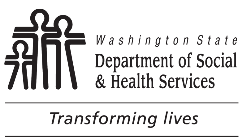 Supported Living
Information ChangesSupported Living
Information ChangesSupported Living
Information ChangesSupported Living
Information ChangesSupported Living
Information ChangesPROVIDER NAMEPROVIDER NAMEPROVIDER NAMESupported Living
Information ChangesSupported Living
Information ChangesSupported Living
Information ChangesSupported Living
Information ChangesSupported Living
Information ChangesCERTIFICATION NUMBERCERTIFICATION NUMBERCERTIFICATION NUMBERSupported Living
Information ChangesSupported Living
Information ChangesSupported Living
Information ChangesSupported Living
Information ChangesSupported Living
Information ChangesCOUNTYCOUNTYCOUNTYDid Provider Information change?    Yes       No	If yes, complete applicable change(s) below.Did Provider Information change?    Yes       No	If yes, complete applicable change(s) below.Did Provider Information change?    Yes       No	If yes, complete applicable change(s) below.Did Provider Information change?    Yes       No	If yes, complete applicable change(s) below.Did Provider Information change?    Yes       No	If yes, complete applicable change(s) below.Did Provider Information change?    Yes       No	If yes, complete applicable change(s) below.Did Provider Information change?    Yes       No	If yes, complete applicable change(s) below.Did Provider Information change?    Yes       No	If yes, complete applicable change(s) below.Did Provider Information change?    Yes       No	If yes, complete applicable change(s) below.NEW PROVIDER NAME (ATTACH COPY OF WASHINGTON (WA) BUSINESS LICENSE SHOWING REGISTERED TRADE NAME AND INTERNAL REVENUE SERVICE EIN VERIFICATION DOCUMENTATION) NEW PROVIDER NAME (ATTACH COPY OF WASHINGTON (WA) BUSINESS LICENSE SHOWING REGISTERED TRADE NAME AND INTERNAL REVENUE SERVICE EIN VERIFICATION DOCUMENTATION) NEW PROVIDER NAME (ATTACH COPY OF WASHINGTON (WA) BUSINESS LICENSE SHOWING REGISTERED TRADE NAME AND INTERNAL REVENUE SERVICE EIN VERIFICATION DOCUMENTATION) NEW PROVIDER NAME (ATTACH COPY OF WASHINGTON (WA) BUSINESS LICENSE SHOWING REGISTERED TRADE NAME AND INTERNAL REVENUE SERVICE EIN VERIFICATION DOCUMENTATION) NEW PROVIDER NAME (ATTACH COPY OF WASHINGTON (WA) BUSINESS LICENSE SHOWING REGISTERED TRADE NAME AND INTERNAL REVENUE SERVICE EIN VERIFICATION DOCUMENTATION) NEW PROVIDER NAME (ATTACH COPY OF WASHINGTON (WA) BUSINESS LICENSE SHOWING REGISTERED TRADE NAME AND INTERNAL REVENUE SERVICE EIN VERIFICATION DOCUMENTATION) NEW PROVIDER NAME (ATTACH COPY OF WASHINGTON (WA) BUSINESS LICENSE SHOWING REGISTERED TRADE NAME AND INTERNAL REVENUE SERVICE EIN VERIFICATION DOCUMENTATION) NEW PROVIDER NAME (ATTACH COPY OF WASHINGTON (WA) BUSINESS LICENSE SHOWING REGISTERED TRADE NAME AND INTERNAL REVENUE SERVICE EIN VERIFICATION DOCUMENTATION) NEW PROVIDER NAME (ATTACH COPY OF WASHINGTON (WA) BUSINESS LICENSE SHOWING REGISTERED TRADE NAME AND INTERNAL REVENUE SERVICE EIN VERIFICATION DOCUMENTATION) MAILING ADDRESS	CITY	STATE	ZIP CODEMAILING ADDRESS	CITY	STATE	ZIP CODEMAILING ADDRESS	CITY	STATE	ZIP CODEMAILING ADDRESS	CITY	STATE	ZIP CODEMAILING ADDRESS	CITY	STATE	ZIP CODEMAILING ADDRESS	CITY	STATE	ZIP CODEMAILING ADDRESS	CITY	STATE	ZIP CODEMAILING ADDRESS	CITY	STATE	ZIP CODEMAILING ADDRESS	CITY	STATE	ZIP CODESTREET ADDRESS	CITY	STATE	ZIP CODESTREET ADDRESS	CITY	STATE	ZIP CODESTREET ADDRESS	CITY	STATE	ZIP CODESTREET ADDRESS	CITY	STATE	ZIP CODESTREET ADDRESS	CITY	STATE	ZIP CODESTREET ADDRESS	CITY	STATE	ZIP CODESTREET ADDRESS	CITY	STATE	ZIP CODESTREET ADDRESS	CITY	STATE	ZIP CODESTREET ADDRESS	CITY	STATE	ZIP CODEPROVIDER NUMBER (WITH AREA CODE)PROVIDER NUMBER (WITH AREA CODE)CONFIDENTIAL FAX NUMBER (WITH AREA CODE)CONFIDENTIAL FAX NUMBER (WITH AREA CODE)CONFIDENTIAL FAX NUMBER (WITH AREA CODE)CONFIDENTIAL FAX NUMBER (WITH AREA CODE)CONFIDENTIAL FAX NUMBER (WITH AREA CODE)CELL PHONE NUMBER (WITH AREA CODE)CELL PHONE NUMBER (WITH AREA CODE)EMAIL ADDRESSEMAIL ADDRESSEMAIL ADDRESSWEBSITEWEBSITEWEBSITEWEBSITEWEBSITEWEBSITEDid Administrator change?    Yes       No	If yes, all information below is required.Did Administrator change?    Yes       No	If yes, all information below is required.Did Administrator change?    Yes       No	If yes, all information below is required.Did Administrator change?    Yes       No	If yes, all information below is required.Did Administrator change?    Yes       No	If yes, all information below is required.Did Administrator change?    Yes       No	If yes, all information below is required.Did Administrator change?    Yes       No	If yes, all information below is required.Did Administrator change?    Yes       No	If yes, all information below is required.Did Administrator change?    Yes       No	If yes, all information below is required.Please attach a letter from Service Provider authorizing change of Administrator.  New Administrator meets qualifications in Chapter 388-101D WAC.Please attach a letter from Service Provider authorizing change of Administrator.  New Administrator meets qualifications in Chapter 388-101D WAC.Please attach a letter from Service Provider authorizing change of Administrator.  New Administrator meets qualifications in Chapter 388-101D WAC.Please attach a letter from Service Provider authorizing change of Administrator.  New Administrator meets qualifications in Chapter 388-101D WAC.Please attach a letter from Service Provider authorizing change of Administrator.  New Administrator meets qualifications in Chapter 388-101D WAC.Please attach a letter from Service Provider authorizing change of Administrator.  New Administrator meets qualifications in Chapter 388-101D WAC.Please attach a letter from Service Provider authorizing change of Administrator.  New Administrator meets qualifications in Chapter 388-101D WAC.Please attach a letter from Service Provider authorizing change of Administrator.  New Administrator meets qualifications in Chapter 388-101D WAC.Please attach a letter from Service Provider authorizing change of Administrator.  New Administrator meets qualifications in Chapter 388-101D WAC.OUTGOING ADMINISTRATOR NAME (LAST, FIRST, MIDDLE)OUTGOING ADMINISTRATOR NAME (LAST, FIRST, MIDDLE)OUTGOING ADMINISTRATOR NAME (LAST, FIRST, MIDDLE)OUTGOING ADMINISTRATOR NAME (LAST, FIRST, MIDDLE)OUTGOING ADMINISTRATOR NAME (LAST, FIRST, MIDDLE)OUTGOING ADMINISTRATOR NAME (LAST, FIRST, MIDDLE)OUTGOING ADMINISTRATOR NAME (LAST, FIRST, MIDDLE)OUTGOING ADMINISTRATOR NAME (LAST, FIRST, MIDDLE)END DATEINCOMING ADMINISTRATOR NAME (LAST, FIRST, MIDDLE)INCOMING ADMINISTRATOR NAME (LAST, FIRST, MIDDLE)INCOMING ADMINISTRATOR NAME (LAST, FIRST, MIDDLE)INCOMING ADMINISTRATOR NAME (LAST, FIRST, MIDDLE)INCOMING ADMINISTRATOR NAME (LAST, FIRST, MIDDLE)INCOMING ADMINISTRATOR NAME (LAST, FIRST, MIDDLE)INCOMING ADMINISTRATOR NAME (LAST, FIRST, MIDDLE)INCOMING ADMINISTRATOR NAME (LAST, FIRST, MIDDLE)START DATESOCIAL SECURITY NO.SOCIAL SECURITY NO.SOCIAL SECURITY NO.SOCIAL SECURITY NO.SOCIAL SECURITY NO.DATE OF BIRTHDATE OF BIRTHDATE OF BIRTHDATE OF BIRTHSignature of LicenseeSignature of LicenseeSignature of LicenseeSignature of LicenseeSignature of LicenseeSignature of LicenseeSignature of LicenseeSignature of LicenseeSignature of LicenseeForm submitted without signature will not be processed.Form submitted without signature will not be processed.Form submitted without signature will not be processed.Form submitted without signature will not be processed.Form submitted without signature will not be processed.Form submitted without signature will not be processed.Form submitted without signature will not be processed.Form submitted without signature will not be processed.Form submitted without signature will not be processed.I attest that all above changes are true and accurate.  Forms without a signature will be rejected.I attest that all above changes are true and accurate.  Forms without a signature will be rejected.I attest that all above changes are true and accurate.  Forms without a signature will be rejected.I attest that all above changes are true and accurate.  Forms without a signature will be rejected.SIGNATURE OF LICENSEE	 DATESIGNATURE OF LICENSEE	 DATESIGNATURE OF LICENSEE	 DATESIGNATURE OF LICENSEE	 DATESIGNATURE OF LICENSEE	 DATEPlease email completed form to RCSBOA@dshs.wa.gov.Please email completed form to RCSBOA@dshs.wa.gov.Please email completed form to RCSBOA@dshs.wa.gov.Please email completed form to RCSBOA@dshs.wa.gov.Please email completed form to RCSBOA@dshs.wa.gov.Please email completed form to RCSBOA@dshs.wa.gov.Please email completed form to RCSBOA@dshs.wa.gov.Please email completed form to RCSBOA@dshs.wa.gov.Please email completed form to RCSBOA@dshs.wa.gov.BOA Use OnlyBOA Use OnlyBOA Use OnlyBOA Use OnlyBOA Use OnlyBOA Use OnlyBOA Use OnlyBOA Use OnlyBOA Use Only	ENTERED BY:	DATE ENTERED  FMS	     	     	ENTERED BY:	DATE ENTERED  FMS	     	     	ENTERED BY:	DATE ENTERED  FMS	     	     	ENTERED BY:	DATE ENTERED  FMS	     	     	ENTERED BY:	DATE ENTERED  FMS	     	     	ENTERED BY:	DATE ENTERED  FMS	     	     	ENTERED BY:	DATE ENTERED  FMS	     	     	ENTERED BY:	DATE ENTERED  FMS	     	     	ENTERED BY:	DATE ENTERED  FMS	     	     		DATE FORM EMAILED  Change form e-mailed to SL FM	     		DATE FORM EMAILED  Change form e-mailed to SL FM	     		DATE FORM EMAILED  Change form e-mailed to SL FM	     		DATE FORM EMAILED  Change form e-mailed to SL FM	     		DATE FORM EMAILED  Change form e-mailed to SL FM	     		DATE FORM EMAILED  Change form e-mailed to SL FM	     		DATE FORM EMAILED  Change form e-mailed to SL FM	     		DATE FORM EMAILED  Change form e-mailed to SL FM	     		DATE FORM EMAILED  Change form e-mailed to SL FM	     		DATE RETURNED TO LICENSEE  Not processed; returned to Service Provider.	     		DATE RETURNED TO LICENSEE  Not processed; returned to Service Provider.	     		DATE RETURNED TO LICENSEE  Not processed; returned to Service Provider.	     		DATE RETURNED TO LICENSEE  Not processed; returned to Service Provider.	     		DATE RETURNED TO LICENSEE  Not processed; returned to Service Provider.	     		DATE RETURNED TO LICENSEE  Not processed; returned to Service Provider.	     		DATE RETURNED TO LICENSEE  Not processed; returned to Service Provider.	     		DATE RETURNED TO LICENSEE  Not processed; returned to Service Provider.	     		DATE RETURNED TO LICENSEE  Not processed; returned to Service Provider.	     